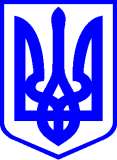 КИЇВСЬКА МІСЬКА РАДАІІ СЕСІЯ   IХ СКЛИКАННЯРІШЕННЯ____________№_______________                                                                   							ПРОЄКТ	Відповідно статей 140, 141  Конституції України, статей  46, 59 Закону  України «Про місцеве самоврядування в Україні», Закону України «Про столицю України – місто-герой Київ», статті  9 Закону України «Про правовий режим воєнного стану», Закону України «Про адміністративну процедуру» з метою забезпечення оперативного вирішення життєдіяльності міста в умовах воєнного стану, Київська міська радаВИРІШИЛА:1. У пункті 6 рішення Київської міської ради від 04.11.2021 № 3135/3176 «Про Регламент Київської міської ради» знак, слова та цифри ", але не пізніше 01 січня 2024 року" замінити знаком, словами та цифрами ", але не пізніше 01 січня 2025 року".2. Затвердити такі зміни та доповнення до Регламенту Київської міської ради, затвердженого рішенням Київської міської ради від 04.11.2021                                    № 3135/3176, що додаються.3. Оприлюднити це рішення відповідно до вимог законодавства.4. Це рішення  набирає чинності з дня його офіційного оприлюднення.5. Контроль за виконанням цього рішення покласти на постійну комісію Київської міської ради з питань регламенту, депутатської етики та запобігання корупції.					 ЗАТВЕРДЖЕНОРішення Київської міської ради                                                                               від _________  №_____________Зміни та доповнення, що вносяться до Регламенту Київської міської ради1. Абзац третій частини четвертої статті 34 Регламенту Київської міської ради виключити.2 .Частину третю статті 44 Регламенту Київської міської ради викласти у такій редакції:«3. Рішення Київради, ненормативного характеру (крім адміністративних актів), набирають чинності з моменту їх прийняття.Рішення Київради нормативно-правового характеру підлягають офіційному оприлюдненню на офіційному вебсайті Київради та/або в комунальних аудіовізуальних (електронних) засобах масової інформації, та/або в друкованих засобах масової інформації, з якими Київрада має відповідний договір, не пізніше 30 календарних днів з моменту їх прийняття та набирають чинності з дня їх офіційного оприлюднення, якщо Київрадою не встановлено більш пізній строк введення цих рішень у дію.Адміністративні акти Київради приймаються, набирають чинності, припиняють дію та виконуються з урахуванням вимог, встановлених Законом України «Про адміністративну процедуру».3. Регламент Київської міської ради доповнити новим розділом XІ такого змісту: «XІ. ОСОБЛИВОСТІ ОРГАНІЗАЦІЇ ДІЯЛЬНОСТІ КИЇВРАДИ В УМОВАХ ВОЄННОГО ЧИ НАДЗВИЧАЙНОГО  СТАНУ»Стаття 53.  Порядок вирішення невідкладних питань в умовах воєнного чи надзвичайного стану.1. Протягом дії  воєнного чи надзвичайного стану в Україні Київрада  для вирішення невідкладних питань збирається  на  пленарне засідання, яке триває протягом відповідної сесії Київради (далі – пленарне засідання за особливою процедурою).2. Рішення про проведення пленарного засідання за особливою процедурою приймається Київським міським головою та доводиться до відома депутатів негайно із зазначенням часу скликання, місця проведення та питань, які передбачається внести на розгляд ради. 3. До пленарних засідань за особливою процедурою не застосовуються положення абзацу третього частини восьмої статті 25, статті 32, абзацу четвертого частини першої, абзацу четвертого частини четвертої статті 34 цього Регламенту. 4.До підготовки та розгляду проєктів рішень Київради, які пропонується розглянути на пленарні засідання за особливою процедурою  не застосовуються положення пунктів 1 - 2 частини третьої, пункту 3 частини шостої, частини восьмої статті 30 цього Регламенту.Стаття 54. Реєстрація та попередній розгляд проєктів рішень за особливою процедурою.1. Проєкти рішень Київради, які пропонується розглянути на пленарних засіданнях за особливою процедурою, реєструються відповідно до вимог статті 29 цього Регламенту з урахуванням таких особливостей:1) підготовка та передача Київському міському голові, або за наявності письмового доручення Київського міського голови, заступнику / заступниці міського голови - секретарю Київської міської ради проєкту рішення Київради в порядку, передбаченому частиною четвертою статті 29 цього Регламенту, здійснюється невідкладно, але не більше ніж протягом 1 години з моменту реєстрації;2) надання доручення, передбаченого частиною п'ятою статті 29 цього Регламенту, здійснюється невідкладно, але не більше ніж протягом 2 годин з моменту реєстрації;3) Київський міський голова або, за наявності письмового доручення Київського міського голови, заступник / заступниця міського голови - секретар Київської міської ради, надаючи доручення, передбачене частиною п'ятою статті 29 цього Регламенту, проставляє помітку «ОСОБЛИВА ПРОЦЕДУРА».2. Проєкти рішень Київради, як пропонується розглянути на пленарних засіданнях за особливою процедурою, розглядаються відповідно до вимог статей 30 – 31 цього  Регламенту з урахуванням таких особливостей:1) розгляд указаних проєктів рішень Київради в порядку, передбаченому частиною першою статті 30 цього  Регламенту, здійснюється невідкладно, але не пізніше ніж протягом 24 годин з моменту реєстрації проєкту рішення Київради в управлінні організаційного та документального забезпечення діяльності Київради;2) розгляд указаних проєктів рішень Київради в порядку, передбаченому частиною шостою статті 30 цього Регламенту, здійснюється невідкладно, але не пізніше ніж протягом 36 годин з моменту реєстрації проєкту рішення Київради в управлінні організаційного та документального забезпечення діяльності Київради;3) направлення вказаних проєктів рішень Київради для опрацювання до управління правового забезпечення діяльності Київради в порядку, передбаченому частиною сьомою статті 30 цього Регламенту, здійснюється невідкладно, але не пізніше ніж протягом 1 години з моменту прийняття відповідного рішення (висновку, рекомендації);4) направлення вказаних проєктів рішень Київради суб'єкту подання в порядку, передбаченому частиною дев'ятою статті 30 цього Регламенту, здійснюється невідкладно, але не пізніше, ніж протягом 1 години з моменту прийняття відповідного рішення (висновку);5) розгляд указаних проєктів рішень Київради в порядку, передбаченому частиною першою статті 31 цього Регламенту, здійснюється невідкладно, але не пізніше ніж протягом 12 годин з моменту отримання оригіналу проєкту рішення Київради від профільної постійної комісії чи суб'єкта подання за результатами опрацювання проєкту рішення;6) направлення вказаних проєктів рішень Київради профільній постійній комісії Київради або суб'єкту подання, передбачене частинами третьою та четвертою статті 31 цього Регламенту, здійснюється невідкладно, але не пізніше ніж протягом 1 години після опрацювання проєкту рішення в порядку, передбаченому частиною першою статті 31 цього Регламенту;7) розгляд указаних проєктів рішень Київради в порядку, передбаченому абзацом першим частини п'ятої статті 31 цього  Регламенту, здійснюється невідкладно, але не пізніше ніж протягом 12 годин з моменту надходження проєкту рішення Київради з відповідним правовим висновком;8) направлення вказаних проєктів рішень Київради профільній постійній комісії Київради в порядку, передбаченому пунктами 1 - 2 частини п'ятої статті 31 цього Регламенту, здійснюється невідкладно, але не пізніше ніж протягом 1 години з моменту прийняття відповідного рішення (висновку, рекомендації);9) направлення вказаних проєктів рішень Київради суб'єкту подання в порядку, передбаченому абзацом другим частини шостої, частиною сьомою статті 31 цього Регламенту, здійснюється невідкладно, але не пізніше ніж протягом 1 години після спливу строку або після надання правового висновку.3. Проєкти рішень Київради про затвердження міських цільових програм та внесення змін до міських цільових програм, які пропонується розглянути на пленарному засіданні  за особливою процедурою розробляються відповідно до вимог Порядку розроблення, затвердження та виконання міських цільових програм у місті Києві, затвердженого рішенням Київської міської ради від 29 жовтня 2009 року № 520/2589 (у редакції рішення Київської міської ради від 27 жовтня 2022 року № 5469/5510), з урахуванням таких особливостей:1) не застосовуються підпункт 4.1 пункту 4, підпункти 9.1 - 9.2 пункту 9 розділу II Порядку розроблення, затвердження та виконання міських цільових програм у місті Києві, затвердженого рішенням Київської міської ради від 29 жовтня 2009 року N 520/2589 (у редакції рішення Київської міської ради від 27 жовтня 2022 року № 5469/5510);2) експертиза, передбачена пунктом 5 розділу II Порядку розроблення, затвердження та виконання міських цільових програм у місті Києві, затвердженого рішенням Київської міської ради від 29 жовтня 2009 року                    № 520/2589 (у редакції рішення Київської міської ради від (у редакції рішення Київської міської ради від 27 жовтня 2022 року № 5469/5510), здійснюється Департаментом економіки та інвестицій виконавчого органу Київської міської ради (Київської міської державної адміністрації) та Департаментом фінансів виконавчого органу Київської міської ради (Київської міської державної адміністрації) протягом 24 годин з моменту надходження проєкту програми на розгляд.4. Проєкти рішень Київради можуть розглядатися постійними комісіями Київської міської ради за особливою процедурою, у тому числі в дистанційному режимі, за допомогою засобів телекомунікаційного зв'язку (у т. ч. месенджерів), які дозволяють об'єднати у одну групу членів відповідної постійної комісії Київради із можливістю ідентифікації їх особи за допомогою допустимих в умовах воєнного часу можливостей.Стаття 55. Порядок розгляду питань на пленарних засіданнях за особливою процедурою.1. Проєкти рішень Київради розглядаються на пленарному засіданні Київради за процедурою, у тому числі в дистанційному режимі, за допомогою засобів телекомунікаційного зв'язку (у т. ч. месенджерів), які дозволяють об'єднати у одну групу більшість від загального складу депутатів Київської міської ради із можливістю ідентифікації їх особи за допомогою допустимих в умовах воєнного часу можливостей.2. Відсутність результатів попереднього розгляду проєкту рішення Київради постійними комісіями Київради, управлінням правового забезпечення діяльності Київради не є перешкодою для розгляду вказаного проєкту рішення на пленарному засіданні Київради за особливою процедурою, у тому числі в дистанційному режимі, за допомогою засобів телекомунікаційного зв'язку (у т. ч. месенджерів), які дозволяють об'єднати у одну групу більшість від загального складу депутатів Київради із можливістю ідентифікації їх особи за допомогою допустимих в умовах воєнного часу можливостей.3. Голосування на пленарному засіданні Київради щодо проєктів рішень Київради може проводитись без застосування системи для голосувань «Рада». Порядок голосування щодо проєктів рішень Київської міської ради у тому числі в дистанційному режимі, за допомогою засобів телекомунікаційного зв'язку (у т. ч. месенджерів), які дозволяють об'єднати у одну групу більшість від загального складу депутатів Київської міської ради із можливістю ідентифікації їх особи за допомогою допустимих в умовах воєнного часу можливостей визначається Київським міськім головою або заступником / заступницею міського голови - секретарем Київської міської ради.Голосування щодо проєкту рішення Київської міської ради триває не менше 20 хвилин.У разі, якщо 61 депутат/депутатка Київради підтримали проєкт рішення Київради до моменту завершення голосування, (головуючий/головуюча на пленарному засіданні Київради) достроково завершує процедуру голосування та інформує про результати голосування.Депутати/депутатки Київради, які не взяли участь у голосуванні, після оголошення головуючим/головуючою на пленарному засіданні Київради результатів голосування можуть долучити свій голос "за", "проти" чи "утримався" у порядку, передбаченому частиною третьою цієї статті. Зміна вибору "за", "проти" чи "утримався" після оголошення результатів голосування головуючим/головуючою на пленарному засіданні Київради забороняється.Стаття 56. Оформлення документів за результатами пленарних засідань за особливою процедурою1. Оформлення рішень Київської міської ради відбувається без урахування частин третьої - п'ятої статті 42 цього Регламенту.2. Роздруківка ходу засідання постійної комісії Київської міської ради та пленарного засідання за особливою процедурою, проведених у тому числі в дистанційному режимі, за допомогою засобів телекомунікаційного зв'язку (у т. ч. месенджерів), які дозволяють об'єднати у одну групу більшість від загального складу депутатів Київської міської ради із можливістю ідентифікації їх особи за допомогою допустимих в умовах воєнного часу можливостей, є невід'ємною частиною протоколу відповідного засідання постійної комісії Київської міської ради та/або пленарного засідання сесії Київської міської ради.До пленарного засідання за особливою процедурою, проведеного у тому числі в дистанційному режимі, за допомогою засобів телекомунікаційного зв'язку (у т. ч. месенджерів), які дозволяють об'єднати у одну групу більшість від загального складу депутатів Київської міської ради із можливістю ідентифікації їх особи за допомогою допустимих в умовах воєнного часу можливостей, не застосовуються положення частин четвертої - сьомої статті 43 цього Регламенту.».Київський міський голова                                                Віталій КличкоПОЯСНЮВАЛЬНА ЗАПИСКАдо проекту рішення Київської міської ради «Про внесення змін до рішення Київської міської ради  від 04 листопада 2021 року № 3135/3176 «Про Регламент Київської міської ради»1.Обгрунтування необхідності прийняття рішенняНеобхідність прийняття проекту рішення Київської міської ради обумовлена необхідністю врегулювання особливої процедури підготовки та розгляду проєктів рішень Київської міської ради, спрямованих на реалізацію та/або фінансування заходів та завдань передбачених Кодексом цивільного захисту України, законами України «Про оборону», «Про основи національного спротиву», «Про національну безпеку України», «Про Збройні Сили України», «Про військовий обов'язок і військову службу», «Про правовий режим надзвичайного стану» , а також приведення у відповідність Регламенту Київської міської ради до вимог Закону України «Про адміністративну процедуру»  тощо.     2. Мета і завдання прийняття рішенняМетою прийняття цього рішення є врегулювання питання підготовки та розгляду окремих проєктів рішень Київської міської ради в умовах воєнного стану» обумовлено необхідністю врегулювання особливої процедури підготовки та розгляду проєктів рішень Київської міської ради з невідкладних питань.3. Загальна характеристика та основні положення проєкту рішенняПроєкт рішення складається з преамбули та п’яти пунктів. 4. Стан норимтивної бази у даній сфері регулювання.Проєкт рішення розроблено відповідно до статей 140, 141  Конституції України, статей  46, 59 Закону  України «Про місцеве самоврядування в Україні», Закону України «Про столицю України – місто-герой Київ», статті  9 Закону України «Про правовий режим воєнного стану», Закону України «Про адміністративну процедуру».5.Фінансово-економічне обґрунтуванняРеалізація проекту рішення не передбачає фінансування за рахунок коштів бюджету міста Києва. 6.	Проєкт рішення не містить інформації з обмеженим доступом розумінні статті 6 Закону України «Про доступ до публічної інформації».7.	Даний проєкт рішення не стосується прав і соціальної захищеності осіб з інвалідністю та не має впливу на життєдіяльність цієї категорії осіб.8. Суб’єкт подання проекту рішення та доповідач на пленарному засіданні:	Суб’єктом подання проекту рішення та доповідачем на засіданнях постійних комісій Київради та пленарному засіданні по даному проекту рішення є депутат Київської міської ради  Леонід ЄМЕЦЬ.	Депутат Київської міської ради                                             Леонід ЄМЕЦЬПро внесення змін до рішення Київської міської ради  від 04 листопада 2021 року                                 № 3135/3176 «Про Регламент Київської міської ради»Київський міський голова                                Віталій КЛИЧКОПОДАННЯ:Депутат Київської міської ради Леонід ЄМЕЦЬПОГОДЖЕНО:Постійна комісія Київської міської ради з питань регламенту, депутатської етики та запобігання корупціїГоловаЛеонід ЄМЕЦЬСекретарВячеслав НЕПОПНачальник управління правового забезпечення діяльності Київської міської ради секретаріату Київської міської ради Валентина ПОЛОЖИШНИК